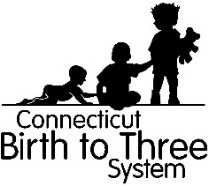 بچے/بچی کا نام:			 تاریخ پیدائش:		والد/والدہ کا نام: 			پتہ:			فون نمبر: 		__________________ای میل: 		متوقع تاریخ جو اس بات کا فیصلہ کرتی ہے کہ ریکارڈز کو کب تلف کیا جائے گا (خارج ہونے کی تاریخ، جائزے کی تاریخ جب اہل قرار نہیں پائے): _______________یہ فارم اور والدین کے حقوق کا بروشر اس بات کے نوٹیفیکیشن کا کام کریں گے کہ آپ کے بچے کے Birth to Three (پیدائش سے تین سال تک) کے ریکارڈ کو کم از کم چھ سال کے لئے برقرار رکھا جائے گا۔ آپ چھ سال کی پابندی کی مدت کے دوران درکار دستاویزات کی نقول کی درخواست کر سکتے ہیں۔  یہ اہم ہے کہ آپ اپنی نقول کو کسی محفوظ جگہ پر رکھیں۔  جن وجوہات کی بنا پر آپ کو Birth to Three کی دستاویزات کی نقول درکار ہو سکتی ہیں ان میں شامل ہیں:پری سکول رجسٹریشنپبلک سکول خصوصی تعلیمی سروسزمعذوری کے لئے سوشل سکیورٹی سروسزطبی اپائنٹمنٹسیہ آپ کا واحد نوٹیفیکیشن ہے کہ اوپر فہرست شدہ تاریخ سے چھ سال بعد آپ کے بچے کے ریکارڈ کو تلف کر دیا جائے گا۔  براہ کرم اس کو بھی ان دستاویزات کے ساتھ رکھیں جو آپ نے وصول کیے ہوں۔براہ کرم سطر 1 پر دستخط کریں۔________میں نے اپنے حقوق کی ایک نقل حاصل کر لی ہے اور مجھے Birth to Three کے ریکارڈز محفوظ رکھنے کی پالیسی کے مطابق اپنے بچے کے ریکارڈز کے بارے میں مطلع کیا جا چکا ہے۔صرف سطر 2 پر دستخط کریں جہاں قابل اطلاق ہو۔________میں نے اپنے بچے کی جائزہ رپورٹ یا ہمارے مکمل ریکارڈ کی ایک (ایک پر دائرہ لگائیں)نقل / اصل وصول کر لی ہے (اگر پروگرام کو اصل کی مزید ضرورت نہیں ہے)۔ میں سمجھتا/سمجھتی ہوں کہ ریکارڈ کو مندرجہ بالا تاریخ سے کم از کم چھ سال کے لئے محفوظ رکھا جائے گا۔میرے ریکارڈ کو درج ذیل کی جانب سے محفوظ رکھا جائے گا:ایجنسی کا نام:			رابطہ:		پتہ: 			فون نمبر: 			ای میل:		اگر مندرجہ بالا ایجنسی اب فعال نہیں ہے اور آپ محفوظ رکھنے کی چھ سال کی مدت کے دوران اپنے بچے کے ریکارڈ کی نقول کی درخواست کرنا چاہتے ہیں، تو براہ کرم معاونت کے لئے کنٹیکٹیکٹ Birth to Three سسٹم کو 860-500-4400 پر کال کریں یا Birth23.org ملاحظہ کریں۔یہ فارم ریاست کی پالیسی؛ CGS § 17a-248 et seq. اور Individuals with Disabilities Education Act (IDEA، معذوریوں کے شکار افراد کے تعلیمی ایکٹ) حصّہ C وفاقی ضوابط کے سیکشن 303.403 کے مطابق ہے